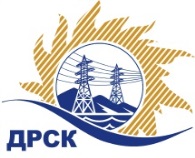 Акционерное Общество«Дальневосточная распределительная сетевая  компания»ПРОТОКОЛ № 755/МЭ-Рзаседания Закупочной комиссии по рассмотрению заявок по открытому электронному запросу предложений на право заключения договора на поставку  «Вводы высокого напряжения»Способ и предмет закупки: открытый электронный запрос предложений  на право заключения Договора на поставку «Вводы высокого напряжения», закупка 1277 р. 2.1.1 ГКПЗ 2016 г.ПРИСУТСТВОВАЛИ:  члены постоянно действующей Закупочной комиссии 2-го уровня АО «ДРСК» .ВОПРОСЫ, ВЫНОСИМЫЕ НА РАССМОТРЕНИЕ ЗАКУПОЧНОЙ КОМИССИИ: О  рассмотрении результатов оценки заявок УчастниковО признании заявок соответствующими условиям Документации о закупкеО предварительной ранжировке заявок.О проведении переторжкиРЕШИЛИ:По вопросу № 1Признать объем полученной информации достаточным для принятия решения.Утвердить цены, полученные на процедуре вскрытия конвертов с заявками участников открытого запроса предложений.По вопросу № 2Признать заявки  ООО "ТД "Пермснаб" (614064, Россия, Пермский край, г. Пермь, ул. Героев Хасана, д. 44),  ООО "Масса" (143 581, Московская обл., Истринский район, с. Павловская Слобода, ул. Ленина, д.77), ООО "Триумф" (123022, Россия, г. Москва, ул. Звенигородская 2-ая, д. 13, стр. 43) соответствующими условиям Документации о закупке и принять их к дальнейшему рассмотрению.По вопросу № 3 Утвердить предварительную ранжировку заявок Участников:По вопросу № 4Провести переторжку. Допустить к участию в переторжке заявки следующих участников: заявки  ООО "ТД "Пермснаб" (614064, Россия, Пермский край, г. Пермь, ул. Героев Хасана, д. 44),  ООО "Масса" (143 581, Московская обл., Истринский район, с. Павловская Слобода, ул. Ленина, д.77), ООО "Триумф" (123022, Россия, г. Москва, ул. Звенигородская 2-ая, д. 13, стр. 43) Определить форму переторжки: заочная.Назначить переторжку на 26.10.2016 в 15:00 час. (благовещенского времени).Место проведения переторжки: ЭТП b2b-energoОтветственному секретарю Закупочной комиссии уведомить участников, приглашенных к участию в переторжке, о принятом комиссией решенииИсп. Терёшкина Г.М.Тел. (4162) 397-260г. Благовещенск«25» октября 2016№Наименование участника и его адрес Цена заявки на участие в закупке1ООО "ТД "Пермснаб" (614064, Россия, Пермский край, г. Пермь, ул. Героев Хасана, д. 44)2 999 800,00 руб. без учета НДС 3 539 764,00 руб. с учетом НДС 2ООО "Масса" (143 581, Московская обл., Истринский район, с. Павловская Слобода, ул. Ленина, д.77)3 006 000,00 руб. без учета НДС 3 547 080,00 руб. с учетом  НДС 3ООО "Триумф" (123022, Россия, г. Москва, ул. Звенигородская 2-ая, д. 13, стр. 43)3 960 000,00 руб. без учета НДС 4 672 800,00 руб. с учетом НДСМесто в предварительной ранжировкеНаименование участника и его адресЦена заявки на участие в закупке без НДС, руб.Балл по неценовой предпочтительности1 местоООО "Масса" (143 581, Московская обл., Истринский район, с. Павловская Слобода, ул. Ленина, д.77)3 006 000,00 4,32 местоООО "ТД "Пермснаб" (614064, Россия, Пермский край, г. Пермь, ул. Героев Хасана, д. 44)2 999 800,00 4,03 местоООО "Триумф" (123022, Россия, г. Москва, ул. Звенигородская 2-ая, д. 13, стр. 43)3 960 000,003,7Ответственный секретарь Закупочной комиссии  2 уровня АО «ДРСК»____________________М.Г. Елисеева